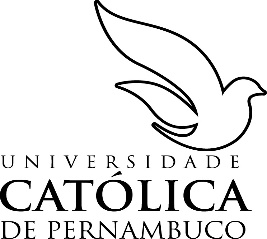 UNIVERSIDADE CATÓLICA DE PERNAMBUCOPRÓ-REITORIA DE PESQUISA E PÓS-GRADUAÇÃOREQUERIMENTO DE MATRÍCULAUNIVERSIDADE CATÓLICA DE PERNAMBUCOPRÓ-REITORIA DE PESQUISA E PÓS-GRADUAÇÃOREQUERIMENTO DE MATRÍCULAUNIVERSIDADE CATÓLICA DE PERNAMBUCOPRÓ-REITORIA DE PESQUISA E PÓS-GRADUAÇÃOREQUERIMENTO DE MATRÍCULAUNIVERSIDADE CATÓLICA DE PERNAMBUCOPRÓ-REITORIA DE PESQUISA E PÓS-GRADUAÇÃOREQUERIMENTO DE MATRÍCULAUNIVERSIDADE CATÓLICA DE PERNAMBUCOPRÓ-REITORIA DE PESQUISA E PÓS-GRADUAÇÃOREQUERIMENTO DE MATRÍCULAUNIVERSIDADE CATÓLICA DE PERNAMBUCOPRÓ-REITORIA DE PESQUISA E PÓS-GRADUAÇÃOREQUERIMENTO DE MATRÍCULAUNIVERSIDADE CATÓLICA DE PERNAMBUCOPRÓ-REITORIA DE PESQUISA E PÓS-GRADUAÇÃOREQUERIMENTO DE MATRÍCULAUNIVERSIDADE CATÓLICA DE PERNAMBUCOPRÓ-REITORIA DE PESQUISA E PÓS-GRADUAÇÃOREQUERIMENTO DE MATRÍCULAUNIVERSIDADE CATÓLICA DE PERNAMBUCOPRÓ-REITORIA DE PESQUISA E PÓS-GRADUAÇÃOREQUERIMENTO DE MATRÍCULAUNIVERSIDADE CATÓLICA DE PERNAMBUCOPRÓ-REITORIA DE PESQUISA E PÓS-GRADUAÇÃOREQUERIMENTO DE MATRÍCULAPERÍODO:2021.1PERÍODO:2021.1PERÍODO:2021.1MATRÍCULA:MATRÍCULA:MATRÍCULA:MATRÍCULA:MATRÍCULA:MATRÍCULA:MATRÍCULA:MATRÍCULA:MATRÍCULA:MATRÍCULA:MATRÍCULA:MATRÍCULA:MATRÍCULA:MATRÍCULA:MATRÍCULA:MATRÍCULA:TELEFONES/CONTATO:TELEFONES/CONTATO:TELEFONES/CONTATO:E-MAIL:E-MAIL:E-MAIL:E-MAIL:E-MAIL:E-MAIL:E-MAIL:E-MAIL:E-MAIL:E-MAIL:E-MAIL:E-MAIL:E-MAIL:E-MAIL:E-MAIL:E-MAIL:TELEFONES/CONTATO:TELEFONES/CONTATO:TELEFONES/CONTATO:MUDANÇA DE ENDEREÇO:MUDANÇA DE ENDEREÇO:MUDANÇA DE ENDEREÇO:MUDANÇA DE ENDEREÇO:MUDANÇA DE ENDEREÇO:MUDANÇA DE ENDEREÇO:MUDANÇA DE ENDEREÇO:MUDANÇA DE ENDEREÇO:MUDANÇA DE ENDEREÇO:MUDANÇA DE ENDEREÇO:MUDANÇA DE ENDEREÇO:MUDANÇA DE ENDEREÇO:MUDANÇA DE ENDEREÇO:SE VOCÊ MUDOU DE ENDEREÇO, ATUALIZE-O IMEDIATAMENTE JUNTO A SECRETARIA STRICTO SENSU.SE VOCÊ MUDOU DE ENDEREÇO, ATUALIZE-O IMEDIATAMENTE JUNTO A SECRETARIA STRICTO SENSU.SE VOCÊ MUDOU DE ENDEREÇO, ATUALIZE-O IMEDIATAMENTE JUNTO A SECRETARIA STRICTO SENSU.SE VOCÊ MUDOU DE ENDEREÇO, ATUALIZE-O IMEDIATAMENTE JUNTO A SECRETARIA STRICTO SENSU.SE VOCÊ MUDOU DE ENDEREÇO, ATUALIZE-O IMEDIATAMENTE JUNTO A SECRETARIA STRICTO SENSU.SE VOCÊ MUDOU DE ENDEREÇO, ATUALIZE-O IMEDIATAMENTE JUNTO A SECRETARIA STRICTO SENSU.SE VOCÊ MUDOU DE ENDEREÇO, ATUALIZE-O IMEDIATAMENTE JUNTO A SECRETARIA STRICTO SENSU.SE VOCÊ MUDOU DE ENDEREÇO, ATUALIZE-O IMEDIATAMENTE JUNTO A SECRETARIA STRICTO SENSU.SE VOCÊ MUDOU DE ENDEREÇO, ATUALIZE-O IMEDIATAMENTE JUNTO A SECRETARIA STRICTO SENSU.SE VOCÊ MUDOU DE ENDEREÇO, ATUALIZE-O IMEDIATAMENTE JUNTO A SECRETARIA STRICTO SENSU.SE VOCÊ MUDOU DE ENDEREÇO, ATUALIZE-O IMEDIATAMENTE JUNTO A SECRETARIA STRICTO SENSU.SE VOCÊ MUDOU DE ENDEREÇO, ATUALIZE-O IMEDIATAMENTE JUNTO A SECRETARIA STRICTO SENSU.PROGRAMA DE PÓS-GRADUAÇÃO EM CIÊNCIAS DA RELIGIÃO DOUTORADOPROGRAMA DE PÓS-GRADUAÇÃO EM CIÊNCIAS DA RELIGIÃO DOUTORADOPROGRAMA DE PÓS-GRADUAÇÃO EM CIÊNCIAS DA RELIGIÃO DOUTORADOPROGRAMA DE PÓS-GRADUAÇÃO EM CIÊNCIAS DA RELIGIÃO DOUTORADOPROGRAMA DE PÓS-GRADUAÇÃO EM CIÊNCIAS DA RELIGIÃO DOUTORADOPROGRAMA DE PÓS-GRADUAÇÃO EM CIÊNCIAS DA RELIGIÃO DOUTORADOPROGRAMA DE PÓS-GRADUAÇÃO EM CIÊNCIAS DA RELIGIÃO DOUTORADOPROGRAMA DE PÓS-GRADUAÇÃO EM CIÊNCIAS DA RELIGIÃO DOUTORADOPROGRAMA DE PÓS-GRADUAÇÃO EM CIÊNCIAS DA RELIGIÃO DOUTORADOPROGRAMA DE PÓS-GRADUAÇÃO EM CIÊNCIAS DA RELIGIÃO DOUTORADOPROGRAMA DE PÓS-GRADUAÇÃO EM CIÊNCIAS DA RELIGIÃO DOUTORADOPROGRAMA DE PÓS-GRADUAÇÃO EM CIÊNCIAS DA RELIGIÃO DOUTORADOPROGRAMA DE PÓS-GRADUAÇÃO EM CIÊNCIAS DA RELIGIÃO DOUTORADOPROGRAMA DE PÓS-GRADUAÇÃO EM CIÊNCIAS DA RELIGIÃO DOUTORADOPROGRAMA DE PÓS-GRADUAÇÃO EM CIÊNCIAS DA RELIGIÃO DOUTORADOTURMA:TURMA:TURMA:TURMA:SE ESTIVER CIENTE, MARCAR UM “X” NOS CAMPOS ABAIXO:SE ESTIVER CIENTE, MARCAR UM “X” NOS CAMPOS ABAIXO:SE ESTIVER CIENTE, MARCAR UM “X” NOS CAMPOS ABAIXO:SE ESTIVER CIENTE, MARCAR UM “X” NOS CAMPOS ABAIXO:SE ESTIVER CIENTE, MARCAR UM “X” NOS CAMPOS ABAIXO:SE ESTIVER CIENTE, MARCAR UM “X” NOS CAMPOS ABAIXO:SE ESTIVER CIENTE, MARCAR UM “X” NOS CAMPOS ABAIXO:SE ESTIVER CIENTE, MARCAR UM “X” NOS CAMPOS ABAIXO:SE ESTIVER CIENTE, MARCAR UM “X” NOS CAMPOS ABAIXO:SE ESTIVER CIENTE, MARCAR UM “X” NOS CAMPOS ABAIXO:SE ESTIVER CIENTE, MARCAR UM “X” NOS CAMPOS ABAIXO:SE ESTIVER CIENTE, MARCAR UM “X” NOS CAMPOS ABAIXO:SE ESTIVER CIENTE, MARCAR UM “X” NOS CAMPOS ABAIXO:SE ESTIVER CIENTE, MARCAR UM “X” NOS CAMPOS ABAIXO:SE ESTIVER CIENTE, MARCAR UM “X” NOS CAMPOS ABAIXO:SE ESTIVER CIENTE, MARCAR UM “X” NOS CAMPOS ABAIXO:SE ESTIVER CIENTE, MARCAR UM “X” NOS CAMPOS ABAIXO:SE ESTIVER CIENTE, MARCAR UM “X” NOS CAMPOS ABAIXO:SE ESTIVER CIENTE, MARCAR UM “X” NOS CAMPOS ABAIXO:CIENTE DO VALOR DAS PARCELAS MENSAIS E DO VALOR TOTAL DO CURSO. CIENTE DO VALOR DAS PARCELAS MENSAIS E DO VALOR TOTAL DO CURSO. CIENTE DO VALOR DAS PARCELAS MENSAIS E DO VALOR TOTAL DO CURSO. CIENTE DO VALOR DAS PARCELAS MENSAIS E DO VALOR TOTAL DO CURSO. CIENTE DO VALOR DAS PARCELAS MENSAIS E DO VALOR TOTAL DO CURSO. CIENTE DO VALOR DAS PARCELAS MENSAIS E DO VALOR TOTAL DO CURSO. CIENTE DO VALOR DAS PARCELAS MENSAIS E DO VALOR TOTAL DO CURSO. CIENTE DO VALOR DAS PARCELAS MENSAIS E DO VALOR TOTAL DO CURSO. CIENTE DO VALOR DAS PARCELAS MENSAIS E DO VALOR TOTAL DO CURSO. CIENTE DO VALOR DAS PARCELAS MENSAIS E DO VALOR TOTAL DO CURSO. CIENTE DO VALOR DAS PARCELAS MENSAIS E DO VALOR TOTAL DO CURSO. CIENTE DO VALOR DAS PARCELAS MENSAIS E DO VALOR TOTAL DO CURSO. CIENTE DO VALOR DAS PARCELAS MENSAIS E DO VALOR TOTAL DO CURSO. CIENTE DO VALOR DAS PARCELAS MENSAIS E DO VALOR TOTAL DO CURSO. CIENTE DO VALOR DAS PARCELAS MENSAIS E DO VALOR TOTAL DO CURSO. CIENTE DO VALOR DAS PARCELAS MENSAIS E DO VALOR TOTAL DO CURSO. CIENTE DO VALOR DAS PARCELAS MENSAIS E DO VALOR TOTAL DO CURSO. CIENTE DO VALOR DAS PARCELAS MENSAIS E DO VALOR TOTAL DO CURSO. CIENTE QUE AO REALIZAR TRANCAMENTO DO CURSO, APÓS REABERTURA, O VALOR DAS PARCELAS SERÃO REAJUSTADOS PARA O VALOR DA TURMA DO ANO VIGENTE.CIENTE QUE AO REALIZAR TRANCAMENTO DO CURSO, APÓS REABERTURA, O VALOR DAS PARCELAS SERÃO REAJUSTADOS PARA O VALOR DA TURMA DO ANO VIGENTE.CIENTE QUE AO REALIZAR TRANCAMENTO DO CURSO, APÓS REABERTURA, O VALOR DAS PARCELAS SERÃO REAJUSTADOS PARA O VALOR DA TURMA DO ANO VIGENTE.CIENTE QUE AO REALIZAR TRANCAMENTO DO CURSO, APÓS REABERTURA, O VALOR DAS PARCELAS SERÃO REAJUSTADOS PARA O VALOR DA TURMA DO ANO VIGENTE.CIENTE QUE AO REALIZAR TRANCAMENTO DO CURSO, APÓS REABERTURA, O VALOR DAS PARCELAS SERÃO REAJUSTADOS PARA O VALOR DA TURMA DO ANO VIGENTE.CIENTE QUE AO REALIZAR TRANCAMENTO DO CURSO, APÓS REABERTURA, O VALOR DAS PARCELAS SERÃO REAJUSTADOS PARA O VALOR DA TURMA DO ANO VIGENTE.CIENTE QUE AO REALIZAR TRANCAMENTO DO CURSO, APÓS REABERTURA, O VALOR DAS PARCELAS SERÃO REAJUSTADOS PARA O VALOR DA TURMA DO ANO VIGENTE.CIENTE QUE AO REALIZAR TRANCAMENTO DO CURSO, APÓS REABERTURA, O VALOR DAS PARCELAS SERÃO REAJUSTADOS PARA O VALOR DA TURMA DO ANO VIGENTE.CIENTE QUE AO REALIZAR TRANCAMENTO DO CURSO, APÓS REABERTURA, O VALOR DAS PARCELAS SERÃO REAJUSTADOS PARA O VALOR DA TURMA DO ANO VIGENTE.CIENTE QUE AO REALIZAR TRANCAMENTO DO CURSO, APÓS REABERTURA, O VALOR DAS PARCELAS SERÃO REAJUSTADOS PARA O VALOR DA TURMA DO ANO VIGENTE.CIENTE QUE AO REALIZAR TRANCAMENTO DO CURSO, APÓS REABERTURA, O VALOR DAS PARCELAS SERÃO REAJUSTADOS PARA O VALOR DA TURMA DO ANO VIGENTE.CIENTE QUE AO REALIZAR TRANCAMENTO DO CURSO, APÓS REABERTURA, O VALOR DAS PARCELAS SERÃO REAJUSTADOS PARA O VALOR DA TURMA DO ANO VIGENTE.CIENTE QUE AO REALIZAR TRANCAMENTO DO CURSO, APÓS REABERTURA, O VALOR DAS PARCELAS SERÃO REAJUSTADOS PARA O VALOR DA TURMA DO ANO VIGENTE.CIENTE QUE AO REALIZAR TRANCAMENTO DO CURSO, APÓS REABERTURA, O VALOR DAS PARCELAS SERÃO REAJUSTADOS PARA O VALOR DA TURMA DO ANO VIGENTE.CIENTE QUE AO REALIZAR TRANCAMENTO DO CURSO, APÓS REABERTURA, O VALOR DAS PARCELAS SERÃO REAJUSTADOS PARA O VALOR DA TURMA DO ANO VIGENTE.CIENTE QUE AO REALIZAR TRANCAMENTO DO CURSO, APÓS REABERTURA, O VALOR DAS PARCELAS SERÃO REAJUSTADOS PARA O VALOR DA TURMA DO ANO VIGENTE.CIENTE QUE AO REALIZAR TRANCAMENTO DO CURSO, APÓS REABERTURA, O VALOR DAS PARCELAS SERÃO REAJUSTADOS PARA O VALOR DA TURMA DO ANO VIGENTE.CIENTE QUE AO REALIZAR TRANCAMENTO DO CURSO, APÓS REABERTURA, O VALOR DAS PARCELAS SERÃO REAJUSTADOS PARA O VALOR DA TURMA DO ANO VIGENTE.CIENTE DE QUE SE EXCEDER 24 MESES PARA A CONCLUSÃO DO CURSO, INCLUINDO A DEFESA PÚBLICA DA DISSERTAÇÃO, DEVEREI DAR ENTRADA, NA SECRETARIA, A SOLICITAÇÃO DE PRORROGAÇÃO DE PRAZO, QUE SE CONCEDIDA, GERARÁ UMA TAXA CUJO VALOR SERÁ ESTIPULADO PELA INSTITUIÇÃO DE ENSINO.CIENTE DE QUE SE EXCEDER 24 MESES PARA A CONCLUSÃO DO CURSO, INCLUINDO A DEFESA PÚBLICA DA DISSERTAÇÃO, DEVEREI DAR ENTRADA, NA SECRETARIA, A SOLICITAÇÃO DE PRORROGAÇÃO DE PRAZO, QUE SE CONCEDIDA, GERARÁ UMA TAXA CUJO VALOR SERÁ ESTIPULADO PELA INSTITUIÇÃO DE ENSINO.CIENTE DE QUE SE EXCEDER 24 MESES PARA A CONCLUSÃO DO CURSO, INCLUINDO A DEFESA PÚBLICA DA DISSERTAÇÃO, DEVEREI DAR ENTRADA, NA SECRETARIA, A SOLICITAÇÃO DE PRORROGAÇÃO DE PRAZO, QUE SE CONCEDIDA, GERARÁ UMA TAXA CUJO VALOR SERÁ ESTIPULADO PELA INSTITUIÇÃO DE ENSINO.CIENTE DE QUE SE EXCEDER 24 MESES PARA A CONCLUSÃO DO CURSO, INCLUINDO A DEFESA PÚBLICA DA DISSERTAÇÃO, DEVEREI DAR ENTRADA, NA SECRETARIA, A SOLICITAÇÃO DE PRORROGAÇÃO DE PRAZO, QUE SE CONCEDIDA, GERARÁ UMA TAXA CUJO VALOR SERÁ ESTIPULADO PELA INSTITUIÇÃO DE ENSINO.CIENTE DE QUE SE EXCEDER 24 MESES PARA A CONCLUSÃO DO CURSO, INCLUINDO A DEFESA PÚBLICA DA DISSERTAÇÃO, DEVEREI DAR ENTRADA, NA SECRETARIA, A SOLICITAÇÃO DE PRORROGAÇÃO DE PRAZO, QUE SE CONCEDIDA, GERARÁ UMA TAXA CUJO VALOR SERÁ ESTIPULADO PELA INSTITUIÇÃO DE ENSINO.CIENTE DE QUE SE EXCEDER 24 MESES PARA A CONCLUSÃO DO CURSO, INCLUINDO A DEFESA PÚBLICA DA DISSERTAÇÃO, DEVEREI DAR ENTRADA, NA SECRETARIA, A SOLICITAÇÃO DE PRORROGAÇÃO DE PRAZO, QUE SE CONCEDIDA, GERARÁ UMA TAXA CUJO VALOR SERÁ ESTIPULADO PELA INSTITUIÇÃO DE ENSINO.CIENTE DE QUE SE EXCEDER 24 MESES PARA A CONCLUSÃO DO CURSO, INCLUINDO A DEFESA PÚBLICA DA DISSERTAÇÃO, DEVEREI DAR ENTRADA, NA SECRETARIA, A SOLICITAÇÃO DE PRORROGAÇÃO DE PRAZO, QUE SE CONCEDIDA, GERARÁ UMA TAXA CUJO VALOR SERÁ ESTIPULADO PELA INSTITUIÇÃO DE ENSINO.CIENTE DE QUE SE EXCEDER 24 MESES PARA A CONCLUSÃO DO CURSO, INCLUINDO A DEFESA PÚBLICA DA DISSERTAÇÃO, DEVEREI DAR ENTRADA, NA SECRETARIA, A SOLICITAÇÃO DE PRORROGAÇÃO DE PRAZO, QUE SE CONCEDIDA, GERARÁ UMA TAXA CUJO VALOR SERÁ ESTIPULADO PELA INSTITUIÇÃO DE ENSINO.CIENTE DE QUE SE EXCEDER 24 MESES PARA A CONCLUSÃO DO CURSO, INCLUINDO A DEFESA PÚBLICA DA DISSERTAÇÃO, DEVEREI DAR ENTRADA, NA SECRETARIA, A SOLICITAÇÃO DE PRORROGAÇÃO DE PRAZO, QUE SE CONCEDIDA, GERARÁ UMA TAXA CUJO VALOR SERÁ ESTIPULADO PELA INSTITUIÇÃO DE ENSINO.CIENTE DE QUE SE EXCEDER 24 MESES PARA A CONCLUSÃO DO CURSO, INCLUINDO A DEFESA PÚBLICA DA DISSERTAÇÃO, DEVEREI DAR ENTRADA, NA SECRETARIA, A SOLICITAÇÃO DE PRORROGAÇÃO DE PRAZO, QUE SE CONCEDIDA, GERARÁ UMA TAXA CUJO VALOR SERÁ ESTIPULADO PELA INSTITUIÇÃO DE ENSINO.CIENTE DE QUE SE EXCEDER 24 MESES PARA A CONCLUSÃO DO CURSO, INCLUINDO A DEFESA PÚBLICA DA DISSERTAÇÃO, DEVEREI DAR ENTRADA, NA SECRETARIA, A SOLICITAÇÃO DE PRORROGAÇÃO DE PRAZO, QUE SE CONCEDIDA, GERARÁ UMA TAXA CUJO VALOR SERÁ ESTIPULADO PELA INSTITUIÇÃO DE ENSINO.CIENTE DE QUE SE EXCEDER 24 MESES PARA A CONCLUSÃO DO CURSO, INCLUINDO A DEFESA PÚBLICA DA DISSERTAÇÃO, DEVEREI DAR ENTRADA, NA SECRETARIA, A SOLICITAÇÃO DE PRORROGAÇÃO DE PRAZO, QUE SE CONCEDIDA, GERARÁ UMA TAXA CUJO VALOR SERÁ ESTIPULADO PELA INSTITUIÇÃO DE ENSINO.CIENTE DE QUE SE EXCEDER 24 MESES PARA A CONCLUSÃO DO CURSO, INCLUINDO A DEFESA PÚBLICA DA DISSERTAÇÃO, DEVEREI DAR ENTRADA, NA SECRETARIA, A SOLICITAÇÃO DE PRORROGAÇÃO DE PRAZO, QUE SE CONCEDIDA, GERARÁ UMA TAXA CUJO VALOR SERÁ ESTIPULADO PELA INSTITUIÇÃO DE ENSINO.CIENTE DE QUE SE EXCEDER 24 MESES PARA A CONCLUSÃO DO CURSO, INCLUINDO A DEFESA PÚBLICA DA DISSERTAÇÃO, DEVEREI DAR ENTRADA, NA SECRETARIA, A SOLICITAÇÃO DE PRORROGAÇÃO DE PRAZO, QUE SE CONCEDIDA, GERARÁ UMA TAXA CUJO VALOR SERÁ ESTIPULADO PELA INSTITUIÇÃO DE ENSINO.CIENTE DE QUE SE EXCEDER 24 MESES PARA A CONCLUSÃO DO CURSO, INCLUINDO A DEFESA PÚBLICA DA DISSERTAÇÃO, DEVEREI DAR ENTRADA, NA SECRETARIA, A SOLICITAÇÃO DE PRORROGAÇÃO DE PRAZO, QUE SE CONCEDIDA, GERARÁ UMA TAXA CUJO VALOR SERÁ ESTIPULADO PELA INSTITUIÇÃO DE ENSINO.CIENTE DE QUE SE EXCEDER 24 MESES PARA A CONCLUSÃO DO CURSO, INCLUINDO A DEFESA PÚBLICA DA DISSERTAÇÃO, DEVEREI DAR ENTRADA, NA SECRETARIA, A SOLICITAÇÃO DE PRORROGAÇÃO DE PRAZO, QUE SE CONCEDIDA, GERARÁ UMA TAXA CUJO VALOR SERÁ ESTIPULADO PELA INSTITUIÇÃO DE ENSINO.CIENTE DE QUE SE EXCEDER 24 MESES PARA A CONCLUSÃO DO CURSO, INCLUINDO A DEFESA PÚBLICA DA DISSERTAÇÃO, DEVEREI DAR ENTRADA, NA SECRETARIA, A SOLICITAÇÃO DE PRORROGAÇÃO DE PRAZO, QUE SE CONCEDIDA, GERARÁ UMA TAXA CUJO VALOR SERÁ ESTIPULADO PELA INSTITUIÇÃO DE ENSINO.CIENTE DE QUE SE EXCEDER 24 MESES PARA A CONCLUSÃO DO CURSO, INCLUINDO A DEFESA PÚBLICA DA DISSERTAÇÃO, DEVEREI DAR ENTRADA, NA SECRETARIA, A SOLICITAÇÃO DE PRORROGAÇÃO DE PRAZO, QUE SE CONCEDIDA, GERARÁ UMA TAXA CUJO VALOR SERÁ ESTIPULADO PELA INSTITUIÇÃO DE ENSINO.CONFIRMAÇÃOCONFIRMAÇÃOCÓDIGO DA  DISCIPLINACÓDIGO DA  DISCIPLINACÓDIGO DA  DISCIPLINACÓDIGO DA  DISCIPLINACÓDIGO DA  DISCIPLINACÓDIGO DA  DISCIPLINACÓDIGO DA  DISCIPLINACÓDIGO DA  DISCIPLINACÓDIGO DA  DISCIPLINACÓDIGO DA  DISCIPLINANOME DA DISCIPLINANOME DA DISCIPLINANOME DA DISCIPLINANOME DA DISCIPLINANOME DA DISCIPLINACRÉDC/HORAntropologia da religiãoAntropologia da religiãoAntropologia da religiãoAntropologia da religiãoAntropologia da religiãoDevoções e materialidades do sagradoDevoções e materialidades do sagradoDevoções e materialidades do sagradoDevoções e materialidades do sagradoDevoções e materialidades do sagradoPsicologia da religiãoPsicologia da religiãoPsicologia da religiãoPsicologia da religiãoPsicologia da religiãoMetodologia da pesquisa acadêmicaMetodologia da pesquisa acadêmicaMetodologia da pesquisa acadêmicaMetodologia da pesquisa acadêmicaMetodologia da pesquisa acadêmicaGênero e religiãoGênero e religiãoGênero e religiãoGênero e religiãoGênero e religiãoCiências da religião: interfaces metodológicas e perspectivasCiências da religião: interfaces metodológicas e perspectivasCiências da religião: interfaces metodológicas e perspectivasCiências da religião: interfaces metodológicas e perspectivasCiências da religião: interfaces metodológicas e perspectivasEducação e diálogo intereligiosoEducação e diálogo intereligiosoEducação e diálogo intereligiosoEducação e diálogo intereligiosoEducação e diálogo intereligiosoElaboração de Textos CientíficosElaboração de Textos CientíficosElaboração de Textos CientíficosElaboração de Textos CientíficosElaboração de Textos CientíficosInterpretações do sincretismo religiosoInterpretações do sincretismo religiosoInterpretações do sincretismo religiosoInterpretações do sincretismo religiosoInterpretações do sincretismo religiosoSEMINÁRIO: Tradições e experiências religiosas, cultura e sociedade: TEXTOS SAGRADOSSEMINÁRIO: Tradições e experiências religiosas, cultura e sociedade: TEXTOS SAGRADOSSEMINÁRIO: Tradições e experiências religiosas, cultura e sociedade: TEXTOS SAGRADOSSEMINÁRIO: Tradições e experiências religiosas, cultura e sociedade: TEXTOS SAGRADOSSEMINÁRIO: Tradições e experiências religiosas, cultura e sociedade: TEXTOS SAGRADOSTÓPICOS INTERNACIONAIS: COMMUNICATION, LAW AND TECHNOLOGYTÓPICOS INTERNACIONAIS: COMMUNICATION, LAW AND TECHNOLOGYTÓPICOS INTERNACIONAIS: COMMUNICATION, LAW AND TECHNOLOGYTÓPICOS INTERNACIONAIS: COMMUNICATION, LAW AND TECHNOLOGYTÓPICOS INTERNACIONAIS: COMMUNICATION, LAW AND TECHNOLOGYSE ESTIVER CIENTE, MARCAR UM “X” NOS CAMPOS ABAIXO:SE ESTIVER CIENTE, MARCAR UM “X” NOS CAMPOS ABAIXO:SE ESTIVER CIENTE, MARCAR UM “X” NOS CAMPOS ABAIXO:SE ESTIVER CIENTE, MARCAR UM “X” NOS CAMPOS ABAIXO:SE ESTIVER CIENTE, MARCAR UM “X” NOS CAMPOS ABAIXO:SE ESTIVER CIENTE, MARCAR UM “X” NOS CAMPOS ABAIXO:SE ESTIVER CIENTE, MARCAR UM “X” NOS CAMPOS ABAIXO:SE ESTIVER CIENTE, MARCAR UM “X” NOS CAMPOS ABAIXO:SE ESTIVER CIENTE, MARCAR UM “X” NOS CAMPOS ABAIXO:SE ESTIVER CIENTE, MARCAR UM “X” NOS CAMPOS ABAIXO:SE ESTIVER CIENTE, MARCAR UM “X” NOS CAMPOS ABAIXO:SE ESTIVER CIENTE, MARCAR UM “X” NOS CAMPOS ABAIXO:SE ESTIVER CIENTE, MARCAR UM “X” NOS CAMPOS ABAIXO:SE ESTIVER CIENTE, MARCAR UM “X” NOS CAMPOS ABAIXO:SE ESTIVER CIENTE, MARCAR UM “X” NOS CAMPOS ABAIXO:SE ESTIVER CIENTE, MARCAR UM “X” NOS CAMPOS ABAIXO:SE ESTIVER CIENTE, MARCAR UM “X” NOS CAMPOS ABAIXO:SE ESTIVER CIENTE, MARCAR UM “X” NOS CAMPOS ABAIXO:SE ESTIVER CIENTE, MARCAR UM “X” NOS CAMPOS ABAIXO:A MATRÍCULA SERÁ EFETIVADA APÓS E-MAIL DE CONFIRMAÇÃO DA SECRETARIA.A MATRÍCULA SERÁ EFETIVADA APÓS E-MAIL DE CONFIRMAÇÃO DA SECRETARIA.A MATRÍCULA SERÁ EFETIVADA APÓS E-MAIL DE CONFIRMAÇÃO DA SECRETARIA.A MATRÍCULA SERÁ EFETIVADA APÓS E-MAIL DE CONFIRMAÇÃO DA SECRETARIA.A MATRÍCULA SERÁ EFETIVADA APÓS E-MAIL DE CONFIRMAÇÃO DA SECRETARIA.A MATRÍCULA SERÁ EFETIVADA APÓS E-MAIL DE CONFIRMAÇÃO DA SECRETARIA.A MATRÍCULA SERÁ EFETIVADA APÓS E-MAIL DE CONFIRMAÇÃO DA SECRETARIA.A MATRÍCULA SERÁ EFETIVADA APÓS E-MAIL DE CONFIRMAÇÃO DA SECRETARIA.A MATRÍCULA SERÁ EFETIVADA APÓS E-MAIL DE CONFIRMAÇÃO DA SECRETARIA.A MATRÍCULA SERÁ EFETIVADA APÓS E-MAIL DE CONFIRMAÇÃO DA SECRETARIA.A MATRÍCULA SERÁ EFETIVADA APÓS E-MAIL DE CONFIRMAÇÃO DA SECRETARIA.A MATRÍCULA SERÁ EFETIVADA APÓS E-MAIL DE CONFIRMAÇÃO DA SECRETARIA.A MATRÍCULA SERÁ EFETIVADA APÓS E-MAIL DE CONFIRMAÇÃO DA SECRETARIA.A MATRÍCULA SERÁ EFETIVADA APÓS E-MAIL DE CONFIRMAÇÃO DA SECRETARIA.A MATRÍCULA SERÁ EFETIVADA APÓS E-MAIL DE CONFIRMAÇÃO DA SECRETARIA.A MATRÍCULA SERÁ EFETIVADA APÓS E-MAIL DE CONFIRMAÇÃO DA SECRETARIA.A MATRÍCULA SERÁ EFETIVADA APÓS E-MAIL DE CONFIRMAÇÃO DA SECRETARIA.ESTOU DE ACORDO COM OS TERMOS CONTIDOS NESTE REQUERIMENTO.ESTOU DE ACORDO COM OS TERMOS CONTIDOS NESTE REQUERIMENTO.ESTOU DE ACORDO COM OS TERMOS CONTIDOS NESTE REQUERIMENTO.ESTOU DE ACORDO COM OS TERMOS CONTIDOS NESTE REQUERIMENTO.ESTOU DE ACORDO COM OS TERMOS CONTIDOS NESTE REQUERIMENTO.ESTOU DE ACORDO COM OS TERMOS CONTIDOS NESTE REQUERIMENTO.ESTOU DE ACORDO COM OS TERMOS CONTIDOS NESTE REQUERIMENTO.ESTOU DE ACORDO COM OS TERMOS CONTIDOS NESTE REQUERIMENTO.ESTOU DE ACORDO COM OS TERMOS CONTIDOS NESTE REQUERIMENTO.ESTOU DE ACORDO COM OS TERMOS CONTIDOS NESTE REQUERIMENTO.ESTOU DE ACORDO COM OS TERMOS CONTIDOS NESTE REQUERIMENTO.ESTOU DE ACORDO COM OS TERMOS CONTIDOS NESTE REQUERIMENTO.ESTOU DE ACORDO COM OS TERMOS CONTIDOS NESTE REQUERIMENTO.ESTOU DE ACORDO COM OS TERMOS CONTIDOS NESTE REQUERIMENTO.ESTOU DE ACORDO COM OS TERMOS CONTIDOS NESTE REQUERIMENTO.ESTOU DE ACORDO COM OS TERMOS CONTIDOS NESTE REQUERIMENTO.ESTOU DE ACORDO COM OS TERMOS CONTIDOS NESTE REQUERIMENTO.Recife Recife Recife Recife Recife Recife Recife Recife Recife Recife Recife Recife Recife Recife Recife Recife Recife Recife Recife ORIENTADOR (A)ORIENTADOR (A)ORIENTADOR (A)ORIENTADOR (A)ORIENTADOR (A)ORIENTADOR (A)ORIENTADOR (A)ORIENTADOR (A)ORIENTADOR (A)ORIENTADOR (A)Coordenação do ProgramaCoordenação do ProgramaCoordenação do ProgramaCoordenação do ProgramaARQUIVO - Secretaria AcadêmicaARQUIVO - Secretaria AcadêmicaARQUIVO - Secretaria AcadêmicaARQUIVO - Secretaria AcadêmicaARQUIVO - Secretaria AcadêmicaRecifeRecifeRecifeRecifeRecifeRecifeRecifeRecifeRecifeRecifeRecifeRecifeRecifeRecifeRecifeRecifeRecifeRecifeRecife